ДЕПАРТАМЕНТ ОБРАЗОВАНИЯ АДМИНИСТРАЦИИ ГОРОДА ПЕРМИ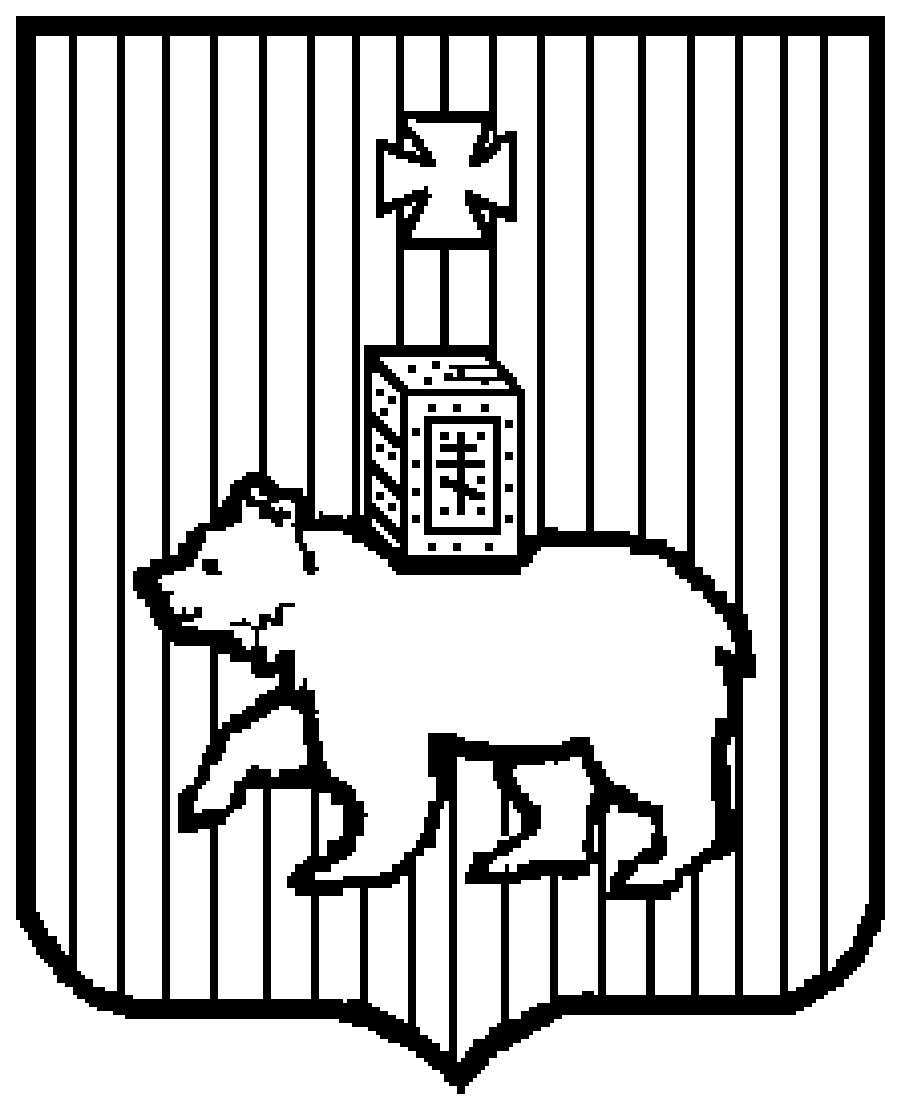 Муниципальное автономное дошкольное образовательное учреждение «Детский сад «Компас» города Перми(МАДОУ «Компас» г. Перми)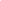 ПРИКАЗ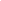 В соответствии с Федеральным законом «Об образовании в Российской федерации» №273-ФЗ от 21.12.2012, Законом РФ от 07.02.1992 №2300-1 «О защите прав потребителей», Положением об оказании платных образовательных МАДОУ «Компас» г. Перми от 04.09.2019, на основании Лицензии на образовательную деятельность №6663 от 03.02.2020 Серия 59Л01 №0004628, с целью всестороннего удовлетворения образовательных потребностей воспитанников и их родителей (законных представителей), повышения качества образовательного процессаПРИКАЗЫВАЮ:Назначить методиста Байбакову Л.А. (корпус №1), методиста Базанову С.А. (корпус №2), методиста Гальянову Е.А. (корпус №3), методиста Алтухову Н.О. (корпус №4)  ответственными за организацию платных образовательных услуг в МАДОУ «Компас» вменив в обязанность:изучить спрос родителей на платные образовательные услуги;создать условия для организации занятий с детьми;составить расписание по платным образовательным услугам;осуществлять методическое сопровождение программ дополнительного образования;ознакомить специалистов, оказывающих платные образовательные услуги, с должностными инструкциями;составить списки детей, которые будут посещать платные образовательные услуги;осуществлять контроль за организацией платных образовательных услуг в течение всего учебного года.Утвердить следующие направления платных образовательных услуг на 2020 - 2021 учебный год:2.1. Художественно - эстетическое2.2. Познавательное2.3. Физическое2.4. Социально - коммуникативное2.5. РечевоеОткрыть с 02 сентября 2020 г. следующие группы платных образовательных услуг:Утвердить и ввести в действие с 02 сентября 2020 г. (приложение 1-5 к настоящему приказу):форму договора платных образовательных услуг;форму заявления об оказании платных образовательных услуг (корпус 1);форму заявления об оказании платных образовательных услуг (корпус 2);форму заявления об оказании платных образовательных услуг (корпус 3);форму заявления об оказании платных образовательных услуг (корпус 4);прейскурант на платные образовательные услуги (корпус 1);прейскурант на платные образовательные услуги (корпус 2);прейскурант на платные образовательные услуги (корпус 3);прейскурант на платные образовательные услуги (корпус 4).Заместителю заведующего по АХР Селифановой Л.Н.:производить контроль за оплатой за оказание платных образовательных услуг в соответствии с прейскурантами;заключить договоры со специалистами дополнительного образования;заключить договоры с родителями воспитанников на платные образовательные услуги.Специалисту по кадрам Ефимовой С.В. заключить дополнительные соглашения к трудовым договорам с педагогами ДОУ, оказывающими платные образовательные услуги. Ответственность за жизнь и здоровье детей во время проведения дополнительных платных занятий возложить на педагогов дополнительного образования, указанных в п. 3 настоящего приказа.Контроль исполнения приказа оставляю за собой.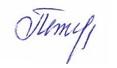 Заведующий										 И.Н.Петерс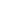 Приложение 1 к приказу МАДОУ «Компас» г.Перми от 02.09.2020 №200/1-оДОГОВОРплатных образовательных услугг. ПермьМуниципальное автономное дошкольное образовательное учреждение «Детский сад «Компас» города Перми, осуществляющее образовательную деятельность по образовательным программам дошкольного образования (далее образовательное учреждение) на основании лицензии №6663 от 03.02.2020 Серия 59Л01 №0004628, выданной Государственной инспекцией по надзору и контролю в сфере образования Пермского края, именуемое в дальнейшем «Исполнитель», в лице заведующего Петерс Ирины Николаевны, действующего на основании Устава, и ____________________________________________________________ фамилия, имя, отчество (при наличии) МАТЬ____________________________________________________________
фамилия, имя, отчество (при наличии) ОТЕЦименуемые в дальнейшем «Заказчик» в интересах несовершеннолетнего
___________________________________________________________фамилия, имя, отчество (при наличии), дата рожденияименуемого(ой) в дальнейшем «Воспитанник», совместно именуемые Стороны, заключили настоящий договор о нижеследующем:Предмет договораПредметом договора является оказание платных образовательных услуг за рамками реализации основной общеобразовательной программы дошкольного образования. Исполнитель предоставляет, а Заказчик оплачивает платные образовательные услуги по программам дополнительного образования. Форма обучения: очная.Взаимодействие сторонИсполнитель вправе:Самостоятельно осуществлять образовательную деятельность по программам дополнительного образования.Предоставлять Воспитаннику платные образовательные услуги (за рамками образовательной деятельности), наименование, объем и форма которых определены в заявлении об оказании платных образовательных услуг, являющемся неотъемлемой частью настоящего договора (далее - Заявление).Устанавливать и взимать с Заказчика плату за платные образовательные услуги.Заказчик вправе:Выбирать виды платных образовательных услуг, оказываемых Исполнителем Воспитаннику за рамками образовательной деятельности на возмездной основе.Получать от Исполнителя информацию:по вопросам организации и обеспечения надлежащего исполнения услуг, указанных в Заявлении;о поведении, эмоциональном состоянии Воспитанника, его развитии и способностях.Принимать участие в организации и проведении совместных мероприятий с детьми по программам дополнительного образования. Исполнитель обязан:Обеспечить надлежащее предоставление услуг, предусмотренных настоящим договором и Заявлением, в полном объеме в соответствии с условиями настоящего договора.Довести до Заказчика информацию, содержащую сведения о предоставлении платных образовательных услуг в порядке и объеме, которые предусмотрены Законом Российской Федерации от 7 февраля 1992 г. №2300-1 "О защите прав потребителей" и Федеральным законом от 29 декабря 2012 г. N 273-ФЗ "Об образовании в Российской Федерации".Обеспечивать охрану жизни и укрепление физического и психического здоровья Воспитанника, его интеллектуальное, физическое и личностное развитие, развитие его творческих способностей и интересов.При оказании услуг, предусмотренных настоящим договором, учитывать индивидуальные потребности Воспитанника, связанные с его жизненной ситуацией и состоянием здоровья, определяющие особые условия получения им образования, возможности освоения Воспитанником образовательной программы на разных этапах ее реализации.При оказании услуг, предусмотренных настоящим договором, проявлять уважение к личности Воспитанника, оберегать его от всех форм физического и психологического насилия, обеспечить условия укрепления нравственного, физического и психологического здоровья, эмоционального благополучия Воспитанника с учетом его индивидуальных особенностей.Создавать безопасные условия обучения по программам дополнительного образования, обеспечивающими его жизнь и здоровье.Уведомить Заказчика в течение двух недель (14 календарных дней) о нецелесообразности оказания Воспитаннику платной образовательной услуги в объеме, предусмотренном настоящим договором и Заявлением, вследствие его индивидуальных особенностей, делающих невозможным или педагогически нецелесообразным оказание данной услуги.Обеспечить соблюдение требований Федерального закона от 27 июля 2006 г. №152-ФЗ "О персональных данных" в части сбора, хранения и обработки персональных данных Заказчика и Воспитанника.Заказчик обязан:Обеспечить средствами обучения, необходимыми для реализации программ дополнительного образования.Соблюдать требования учредительных документов Исполнителя, правил внутреннего распорядка и иных локальных нормативных актов, общепринятых норм поведения, в том числе, проявлять уважение к педагогическому и иному персоналу Исполнителя и другим воспитанникам, не посягать на их честь и достоинство.Своевременно вносить плату за предоставляемые Воспитаннику платные образовательные услуги размере и порядке, определенными в заявлении об оказании платных образовательных услуг.Бережно относиться к имуществу Исполнителя, возмещать ущерб, причиненный Воспитанником имуществу Исполнителя, в соответствии с законодательством Российской Федерации.Размер, сроки и порядок оплаты платных образовательных услуг Ежемесячная стоимость платных образовательных услуг, наименование, перечень и форма их предоставления указываются в Заявлении об оказании платных образовательных услуг, которое является неотъемлемой частью настоящего договора.Ежемесячная стоимость может изменяться в зависимости от количества календарных (рабочих) дней в месяце. Увеличение стоимости платных образовательных услуг после заключения настоящего договора не допускается, за исключением увеличения стоимости указанных услуг с учетом уровня инфляции, предусмотренного основными характеристиками федерального бюджета на очередной финансовый год и плановый период.3.2.	Заказчик ежемесячно в виде предоплаты вносит денежные средства за платные образовательные услуги за текущий месяц. Перерасчет производится на основании табеля посещения на 01 число следующего месяца.3.3.	Оплата производится в срок до 10-го числа текущего месяца в безналичном порядке на счет, указанный в разделе VII настоящего договора.IV.	 Ответственность за неисполнение илиненадлежащее исполнение обязательств по договору, порядок разрешения споров 4.1.	За неисполнение либо ненадлежащее исполнение обязательств по настоящему Договору Исполнитель и Заказчик несут ответственность, предусмотренную законодательством Российской Федерации и настоящим договором.4.2.	Заказчик при обнаружении недостатка платной образовательной услуги, в том числе оказания ее не в полном объеме, предусмотренном образовательными программами (частью образовательной программы), вправе по своему выбору потребовать:безвозмездного оказания образовательной услуги;соразмерного уменьшения стоимости, оказанной платной образовательной услуги;возмещения понесенных им расходов по устранению недостатков оказанной платной образовательной услуги своими силами или третьими лицами.4.3	Заказчик вправе отказаться от исполнения настоящего договора, если им обнаружен существенный недостаток оказанной платной образовательной услуги (неустранимый недостаток, или недостаток, который не может быть устранен без несоразмерных расходов либо затрат времени, или выявляется неоднократно, или проявляется вновь после его устранения) или иные существенные отступления от условий настоящего договора.4.4.	Заказчик вправе в случае, если Исполнитель нарушил сроки оказания платной образовательной услуги (сроки начала и (или) окончания оказания платной образовательной услуги и (или) промежуточные сроки оказания платной образовательной услуги) либо если во время оказания платной образовательной услуги стало очевидным, что она не будет осуществлена в срок, по своему выбору:назначить Исполнителю новый срок, в течение которого Исполнитель должен приступить к оказанию платной образовательной услуги и (или) закончить оказание платной образовательной услуги;поручить оказать платную образовательную услугу третьим лицам за разумную цену и потребовать от Исполнителя возмещения понесенных расходов;потребовать уменьшения стоимости платной образовательной услуги;расторгнуть настоящий договор.4.5.	Заказчик вправе потребовать полного возмещения убытков, причиненных ему в связи с нарушением сроков начала и (или) окончания оказания платной образовательной услуги, а также в связи с недостатками платной образовательной услуги в порядке, установленном законодательством Российской Федерации.V. Основания изменения и расторжения договора Условия, на которых заключен настоящий договор, могут быть изменены по соглашению сторон.Все изменения и дополнения к настоящему договору должны быть совершены в письменной форме и подписаны уполномоченными представителями Сторон.Настоящий договор может быть расторгнут по соглашению сторон. По инициативе одной из сторон настоящий договор может быть расторгнут по основаниям, предусмотренным действующим законодательством Российской Федерации.VI. Заключительные положения Настоящий договор вступает в силу со дня его подписания Сторонами и действует на период действия договора образовании по образовательным программам дошкольного образования.Настоящий договор составлен в двух экземплярах, имеющих равную юридическую силу, по одному для каждой из Сторон.Стороны обязуются письменно извещать друг друга о смене реквизитов, адресов и иных существенных изменениях.Все споры и разногласия, которые могут возникнуть при исполнении условий настоящего договора, Стороны будут стремиться разрешать путем переговоров.Споры, не урегулированные путем переговоров, разрешаются в судебном порядке, установленном законодательством Российской Федерации.Ни одна из Сторон не вправе передавать свои права и обязанности по настоящему Договору третьим лицам без письменного согласия другой Стороны.При выполнении условий настоящего договора Стороны руководствуются законодательством Российской Федерации.VII. Реквизиты и подписи сторонВторой экземпляр настоящего договора получил(а): ________________			__________________			______________________           (дата)				          (подпись)				        (расшифровка)Приложение 2 к приказу МАДОУ «Компас» г.Перми от 02.09.2020 №200/1-оЗаведующему МАДОУ «Компас» г.ПермиПетерс И.Н._____________________________________________,Ф.И.О. заявителя полностьюконтактный телефон: ___________________________ЗАЯВЛЕНИЕПрошу с ________________ оказать следующие платные образовательные услуги моему ребенку _________________________________________________________ группа №______(Ф.И.О. дата рождения ребенка)По индивидуальному запросу:_____________           _______________________        ________________________________________                  дата                                                              подпись	                                                                                                                      Ф.И.О.Приложение 3 к приказу МАДОУ «Компас» г.Перми от 02.09.2020 №200/1-оЗаведующему МАДОУ «Компас» г.ПермиПетерс И.Н._____________________________________________,Ф.И.О. заявителя полностьюконтактный телефон: ___________________________ЗАЯВЛЕНИЕПрошу с ________________ оказать следующие платные образовательные услуги моему ребенку _________________________________________________________ группа №______(Ф.И.О. дата рождения ребенка)_____________           _______________________        ________________________________________                  дата                                                              подпись	                                                                                                                      Ф.И.О.                                                                                                  Приложение 4 к приказу МАДОУ «Компас» г. Перми                                                                от 02.09.2020 №200/1-оЗаведующему МАДОУ «Компас» г.ПермиПетерс И.Н._____________________________________________,Ф.И.О. заявителя полностьюконтактный телефон: ___________________________ЗАЯВЛЕНИЕПрошу с ________________ оказать следующие платные образовательные услуги моему ребенку _________________________________________________________ группа №______(Ф.И.О. дата рождения ребенка)_____________           _______________________        ________________________________________                  дата                                                              подпись	                                                                                                                      Ф.И.О.Приложение 5 к приказу МАДОУ «Компас» г.Перми от 02.09.2020 №200/1-оЗаведующему МАДОУ «Компас» г.ПермиПетерс И.Н._____________________________________________,Ф.И.О. заявителя полностьюконтактный телефон: ___________________________ЗАЯВЛЕНИЕПрошу с ________________ оказать следующие платные образовательные услуги моему ребенку _________________________________________________________ группа №______(Ф.И.О. дата рождения ребенка)По индивидуальному запросу:_____________           _______________________        ________________________________________                  дата                                                              подпись	                                                                                                                      Ф.И.О.Приложение 6 к приказу МАДОУ «Компас» г.Перми от 02.09.2020 №200/1-о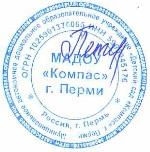 УТВЕРЖДАЮзаведующий МАДОУ «Компас» г.Перми__________________ И.Н. Петерс02.09.2020Прейскурант на платные образовательные услугиМАДОУ «Компас» г.Перми (1 корпус) на 2020/2021 учебный годПриложение 7 к приказу МАДОУ «Компас» г.Перми от 02.09.2020 №200/1-оУТВЕРЖДАЮзаведующий МАДОУ «Компас» г.Перми__________________ И.Н. Петерс02.09.2020Прейскурант на платные образовательные услугиМАДОУ «Компас» г. Перми (2 корпус)на 2020/2021 учебный годПриложение 8 к приказу МАДОУ «Компас» г.Перми от 02.09.2020 №200/1-оУТВЕРЖДАЮзаведующий МАДОУ «Компас» г.Перми__________________ И.Н. Петерс02.09.2020Прейскурант на платные образовательные услугиМАДОУ «Компас» г. Перми (3 корпус)на 2020/2021 учебный годПриложение 9 к приказу МАДОУ «Компас» г.Перми от 02.09.2020 №200/1-оУТВЕРЖДАЮзаведующий МАДОУ «Компас» г.Перми__________________ И.Н. Петерс02.09.2020Прейскурант на платные образовательные услугиМАДОУ «Компас» г. Перми (4 корпус)на 2020/2021 учебный год02.09.2020№200/1-о№ п/пНаименование услугиМесто проведенияРуководитель1Вокал1 корпусСыпачева Алина Фанисовна, музыкальный руководитель2Танцевальная студия «Компас»1 корпусСыпачева Алина Фанисовна, музыкальный руководитель3Танцы «Топ-Хлоп»1 корпусЩербинина Ирина Александровна, музыкальный руководитель4Дизайн-студия «Разноцветные ладошки»1 корпусПреснякова Мария Викторовна, дизайнер5Рисование1 корпусБережная Наталья Александровна, воспитатель  6Рисование “Веселые акварельки”1 корпусЗыкова Наталья Андреевна, воспитатель  7Пластилинография1 корпусШайхатарова Ирина Александровна, воспитатель8«Очумелые ручки»1 корпусПаздникова Татьяна Ивановна, воспитатель9Шахматы «Белая ладья»1 корпусСаммигулина Ольга Николаевна, тренер по шахматам10Подготовка к школе «5+»1 корпусЗахарова Елена Владимировна, учитель начальных классов11Обучение чтению1 корпусПестерева Эльвира Васильевна, воспитатель12Робототехника«Лего-мастер»1 корпусЧудинова Татьяна Владимировна, воспитатель13Логика для малышей1 корпусШайхатарова Ирина Александровна, воспитатель14Футбол1 корпусСырков Евгений Витальевич, тренер15Курс по введению в журналистику «Юнкорики Компаса»1 корпусБарабанова Оксана Николаевна, воспитатель16Логогимнастика1 корпусБухтиярова Ирина Михайловна, логопед17Услуги логопеда «Logoclub»1 корпусБухтиярова Ирина Михайловна, логопед18«Карапузики»1 корпусВеревченко Ольга Игоревна, педагог-психолог19Агентство «Праздник»1 корпусСыпачева Алина Фанисовна, музыкальный руководитель20Услуги фотографа «Дети в фокусе»1 корпусПреснякова Мария Викторовна, фотограф21Пластилинография2 корпусШумихина Любовь Сергеевна, воспитатель22Тестопластика2 корпусВарова Вера Ивановна, воспитатель23Студия анимации «Весёлые картинки»2 корпусГладких Нина Ивановна, воспитатель24Умные ручки 2 корпусШумихина Любовь Сергеевна, воспитатель 25ART-LABоратория «Затейник»2 корпусКаленова Инга Владимировна,  Ермошина Ольга Николаевна, воспитатели26Волшебная иголочка2 корпусНосова Ольга Викторовна, воспитатель27Танцевальный кружок «Веселые пружинки»2 корпусКаленова Инга Владимировна,  Ермошина Ольга Николаевна, воспитатели28Футбол2 корпусСырков Евгений Витальевич, тренер28Легкая атлетика 2 корпусВоробьева Дарья Сергеевна, тренер29Обучение чтению2 корпусМариева Елена Анатольевна, воспитатель30Здравствуй, школа! 2 корпусМариева Елена Анатольевна, воспитатель31Индивидуальные занятия с логопедом2 корпусЕлисеева Ольга Викторовна, логопед32Логоритмика 2 корпусКибанова Татьяна Витальевна, музыкальный руководитель33Занимательная грамота2 корпусКононова Екатерина Станиславовна, воспитатель34Английский язык2 корпусФомина Светлана Леонидовна, педагог35Мир волшебства2 корпусБоровых Ольга Олеговна, педагог-психолог36«Эрудит»2 корпусКарандашева Элеонора Александровна, воспитатель37«Роботландия» 2 корпусГладких Нина Ивановна, воспитатель38Математика и логика2 корпусМариева Елена Анатольевна, воспитатель39Занимательная математика2 корпусКононова Екатерина Станиславовна, воспитатель40Роботроник3 корпусГильфанова Ирина Владимировна, воспитатель41Интеллектуальный клуб «Золотой ключик»3 корпусДавыдова Елена Юрьевна, воспитатель42 «Умные движения»3 корпусГалимова Юлия Геннадьевна, тренер43«Будем говорить правильно»3 корпусСоколова Елена Леонидовна, логопед44«Обучение игре в шахматы»3 корпусСамигулина  Ольга Николаевна, тренер45«Интеллектуальные игры  Воскобовича»3 корпусОтинова  Катерина Алексеевна, воспитатель46«АБВГДейка»3 корпусТарасова Марина Рудольфовна, педагог47«3D - моделирование»3 корпусПашкова Юлия Николаевна, воспитатель48«Сказочные лабиринты игры»3 корпусБронникова Ольга Владимировна, воспитатель49«Логоритмика»3 корпусСоколова Елена Леонидовна, Макарова Татьяна Васильевна, педагоги50«Спортивная гимнастика»3 корпусАнтипин Александр Михайлович, тренер№ИсполнительЗаказчик (МАТЬ)Заказчик (ОТЕЦ)Муниципальное автономное дошкольное образовательное учреждение «Детский сад Компас» 
города Перми 
(МАДОУ «Компас» г.Перми)Почтовый адрес: ул. Постаногова, 4Тел. (342) 267-59-98Тел/факс: (342) 267-52-32ИНН 5906045176КПП 590601001Департамент финансов администрации города Перми(МАДОУ «Детский сад «Компас»л/с 08930000677)Расчетный счет 40701810157733000003Отделение Пермь г. ПермьБИК 045773001ФИО_________________________________________________________________________________________Паспортные данныесерия__________ №______________выдан______________________________________________________________________________________________________________________________________________________Адрес проживания:_____________________________________________________________________________________________Телефон:________________________ФИО_________________________________________________________________________________________Паспортные данныесерия__________ №______________выдан______________________________________________________________________________________________________________________________________________________Адрес проживания:_____________________________________________________________________________________________Телефон:________________________Заведующий_________________ И.Н. ПетерсМ.П.______________   ________________     (подпись)             (расшифровка)______________   ________________     (подпись)             (расшифровка)КОРПУС №1 ул. Постаногова, 4Приложение 
к договору платных образовательных услуг от _________________ №_________Направленность№Наименование услугиВозраст детейКол-во занятий в неделюЦена за 1 занятие, руб.Стоимость в месяц, руб.Личная подписьХудожественно-эстетическое 1Вокал4-5,5-6, 6-721251000Художественно-эстетическое 2Танцевальная студия «Компас»4-5, 5-6, 6-721251000Художественно-эстетическое 3Танцы «Топ-Хлоп»2-421251000Художественно-эстетическое 4Дизайн-студия «Разноцветные ладошки»3-4,4-5,21251000Художественно-эстетическое 6Рисование2-31125500Художественно-эстетическое 7Пластилинография3-4, 4-521251000Художественно-эстетическое 8«Очумелые ручки»4-5 лет,21251000Познавательное 10Шахматы «Белая ладья»5-6, 6-722001600Познавательное 11Подготовка к школе «5+»5-6, 6-721251000Познавательное 12Обучение чтению6-721251000Познавательное 14Робототехника «Лего-мастер»6-721251000Познавательное 16Логика для малышей3-4, 4-521251000Физическое17Футбол5-6, 6-722502000Социально -  коммуникативное19Курс по введению в журналистику "Юнкорики Компаса"3-721251000Социально -  коммуникативное20Логогимнастика3-421251000Социально -  коммуникативное21Услуги логопеда «Logoclub»4-5,5-6, 6-71200800Социально -  коммуникативное"Карапузики»2-4 112510001Агентство «Праздник»3-7 летединовременноСогласно прейскуранта2Услуги фотографа «Дети в фокусе»2-7 летединовременноСогласно прейскурантаКОРПУС №2 ул. Красногвардейская, 42Приложение 
к договору платных образовательных услуг от _________________ №_________Направленность№Наименование услугиВозраст детей,летКол-во занятий в неделюЦена за 1 занятие, руб.Стоимость в месяц, руб.Личная подписьХудожественно – эстетическое развитие1Пластилинография3-41125500Художественно – эстетическое развитие2Тестопластика3-4, 4-521251000Художественно – эстетическое развитие3Студия анимации «Веселые картинки»5-6, 6-721251000Художественно – эстетическое развитие4Умные ручки3-4, 4-521251000Художественно – эстетическое развитие5ART-LABоратория «Затейник»4-521251000Художественно – эстетическое развитие6Волшебная иголочка4-5, 5-621251000Художественно – эстетическое развитие7Танцевальный кружок «Веселые пружинки»4-5, 5-621251000Познавательное развитие8Эрудит4-5, 5-6, 6-721251000Познавательное развитие9Роботландия5-6, 6-721251000Познавательное развитие10Математика и логика5 - 621251000Познавательное развитие11Занимательная математика5-621251000Познавательное развитие12Здравствуй, школа!6-721251000Физическое развитие13Футбол5-6, 6-722502000Физическое развитие14Легкая атлетика5-6, 6-721251000Речевое развитие15Английский язык4-5, 5-6, 6-722001600Речевое развитие16Обучение чтению5-621251000Речевое развитие17Индивидуальные занятия с логопедом3-422001600Речевое развитие18Логоритмика3-4, 4-521251000Речевое развитие19Занимательная грамота5-621251000Социально-коммуникативное развитие20Мир волшебства3-4, 4-5, 5-621251000КОРПУС №3 ул. Ивановская, 13аПриложение 
к договору платных образовательных услуг от _________________ №_________Направленность№Наименование услугиВозраст детей,летКол-во занятий в неделюЦена за 1 занятие, руб.Стоимость в месяц, руб.Личная подписьПознавательное развитиеРоботроник5-7 лет1200 800Познавательное развитиеИнтеллектуальный клуб «Золотой ключик»3-7 лет2225 1800Познавательное развитие«Обучение игре в шахматы»4-7 лет2200 1600Познавательное развитие«Интеллектуальные игры  Воскобовича»2-3года1200 800Познавательное развитие«АБВГДейка»5-7 лет2200 1600Познавательное развитие«3D - моделирование»5-7 лет1200 800Познавательное развитие«Сказочные лабиринты игры»4-7 лет2170 1360Физическое развитие«Умные движения»4-7 лет2180  1440Физическое развитие«Спортивная гимнастика»3-7 лет22001600Речевое развитие«Будем говорить правильно»5-6 лет2220 1760Речевое развитие«Логоритмика»3-7 лет2260 2080КОРПУС №4 ул. Хрустальная, 13аПриложение 
к договору платных образовательных услуг от _________________ №_________Направленность№Наименование услугиВозраст детей,летКол-во занятий в неделюЦена за 1 занятие, руб.Стоимость в месяц, руб.Личная подписьХудожественно – эстетическое развитие«Палитра»5-681251000Художественно – эстетическое развитие«Театральная мастерская»6-781251000Художественно – эстетическое развитие«Фантазеры»3-481251000Художественно – эстетическое развитие«Ритмика»2-781251000Художественно – эстетическое развитие«Вышивка лентами»5-781251000Художественно – эстетическое развитие«Умелые ручки»4-581251000Познавательное развитиеШахматы 4-782001600Познавательное развитие«Умный ребенок»5-781251000Познавательное развитие«Смышленый малыш»2-481251000Познавательное развитиеРобототехника5-781251000Познавательное развитие«Изобретатель»4-581251000Познавательное развитиеАнглийский язык4-782001600Познавательное развитиеОбучение чтению5-781251000Физическое развитиеФутбол3-782001600Физическое развитиеКаратэ4-782001600Физическое развитиеОбучение плаванию3-681501200Физическое развитиеПлавание в ластах6-781501200Речевое развитиеЛогоритмика2-581251000Речевое развитиеЗанятия с логопедом4-7830024001Проведение праздников2-7 летединовременно15002Услуги фотографа2-7 летединовременноСогласно прейскурантаНаправленность№Наименование услугиВозраст детейРуководитель кружкаКол-во детей в группеКол-во занятий в неделюЦена за 1 занятие, руб.Стоимость в месяц, руб.Художественно-эстетическое направлениеХудожественно-эстетическое направлениеХудожественно-эстетическое направлениеХудожественно-эстетическое направлениеХудожественно-эстетическое направлениеХудожественно-эстетическое направлениеХудожественно-эстетическое направлениеХудожественно-эстетическое направлениеХудожественно-эстетическое направлениеПознавательное направлениеПознавательное направлениеПознавательное направлениеПознавательное направлениеПознавательное направлениеПознавательное направлениеСпортСпортСоциально-коммуникативноеСоциально-коммуникативноеСоциально-коммуникативноеНаправленность№Наименование услугиВозраст детейРуководитель кружкаКол-во детей в гр.Кол-во занятий в неделюЦена, руб.  (1занятие)Стоимость, руб. в месяцХудожественно – эстетическое развитие1Пластилинография3 - 4 г.Шумихина Любовь Сергеевна, педагог5 - 7 человек1125500Художественно – эстетическое развитие2Тестопластика3 -4 г.,4 - 5л.Варова Вера Ивановна, педагог7 - 10 человек21251000Художественно – эстетическое развитие3Студия анимации «Весёлые картинки» 5 - 6 л.,6 – 7 л. Гладких Нина Ивановна, педагог7 - 10 человек21251000Художественно – эстетическое развитие4Умные ручки 3 – 4 г., 4 – 5 л.  Шумихина Любовь Сергеевна, педагог 7 - 10 человек21251000Художественно – эстетическое развитие5ART-LABоратория «Затейник»4 – 5 л.Каленова Инга Владимировна,  Ермошина Ольга Николаевна, педагоги10 человек21251000Художественно – эстетическое развитие6Волшебная иголочка4 – 5 л.,5 – 6 л.Носова Ольга Викторовна, воспитатель10 человек21251000Художественно – эстетическое развитие7Танцевальный кружок «Веселые пружинки»4 – 5 л.,5 – 6 л.Каленова Инга Владимировна,  Ермошина Ольга Николаевна, педагоги10 человек21251000Физическое развитие8Футбол4 - 5л., 5 - 6 л., 6 -7 л.Сырков Евгений Витальевич, тренер10 человек22502000Физическое развитие9Легкая атлетика 5 - 6 л., 6 – 7л. Воробьева Дарья Сергеевна, тренер7 - 10 человек21251000Речевое развитие10Обучение чтению5 - 6 л.Мариева Елена Анатольевна, педагог7 - 10 человек21251000Речевое развитие11Здравствуй, школа!  6 -7 л.Мариева Елена Анатольевна, педагог7 - 10 человек21251000Речевое развитие12Индивидуальные занятия с логопедом3 – 4 г.Елисеева Ольга Викторовна, логопед1человек22001600Речевое развитие13Логоритмика 3 – 4 г.,4  - 5 л.  Кибанова Татьяна Витальевна, музыкальный руководитель10 человек21251000Речевое развитие14Занимательная грамота5 – 6 л.Кононова Екатерина Станиславовна, педагог10 человек21251000Речевое развитие15Английский язык4 – 5 л.,5 – 6 л.,6 – 7 л.Фомина Светлана Леонидовна10 человек22001600Социально-коммуникативное16Мир волшебства 3-4 г., 4-5 л., 5-6 л., 6-7 л.Боровых Ольга Олеговна, педагог-психолог10 человек21251000Познавательное развитие17 «Эрудит»4 – 5 л.,5 - 6 л., 6 – 7 л.Карандашева Элеонора Александровна, педагог10 человек21251000Познавательное развитие18«Роботландия» 4 – 5 л.,5 – 6 л.Гладких Нина Ивановна, педагог10 человек21251000Познавательное развитие19Математика и логика5 – 6 л.Мариева Елена Анатольевна, педагог10 человек21251000Познавательное развитие20Занимательная математика5 – 6 л.Кононова Екатерина Станиславовна10 человек21251000Направленность№Наименование услугиВозраст детейРуководитель кружкаКол-во детей в группеКол-во занятий в неделюЦена за 1занятие, руб.Стоимость в месяц, руб.Познавательное развитиеИнтеллектуальный клуб «Золотой ключик»3-7 летДавыдова Елена Юрьевна10 человек2225 1800Познавательное развитие«Обучение игре в шахматы»4-7 летСамигулина  Ольга Николаевна10 человек2200 1600Познавательное развитие«Интеллектуальные игры  Воскобовича»2-3годаОтинова  Катерина Алексеевна5 человек1200 800Познавательное развитие«АБВГДейка»5-7 летТарасова Марина Рудольфовна8 человек2200 1600Познавательное развитие«3D - моделирование»5-7 летПашкова Юлия Николаевна6 человек1200 800Познавательное развитие«Сказочные лабиринты игры»4-7 летБронникова Ольга Владимировна8 человек2170 1360Познавательное развитиеРоботроник5-7 летГильфанова Ирина Владимировна8 человек1200 800Физическое «Умные движения»4-7 летГалимова Юлия Геннадьевна12 человек2180  1440Физическое «Спортивная гимнастика»3-7 летАнтипин Александр Михайлович12 человек22001600Речевое развитие«Будем говорить правильно»5-6 летСоколова Елена Леонидовна8 человек2220 1760Речевое развитие«Логоритмика»3-7 летСоколова Елена Леонидовна, Макарова Татьяна Васильевна12 человек2260 2080Направленность№Наименование услугиВозраст детейРуководитель кружкаКол-во детей в группеКол-во занятий в неделюЦена за 1занятие, руб.Стоимость в месяц, руб.Художественно – эстетическое развитие«Палитра»5-6Гоголева Полина Евгеньевна, воспитатель81251000Художественно – эстетическое развитие«Театральная мастерская»6-7Гоголева Полина Евгеньевна, воспитатель81251000Художественно – эстетическое развитие«Фантазеры»3-4Айтакова Гульнур Мухаматнуровна, Макарова Мария Петровна, воспитатели81251000Художественно – эстетическое развитие«Ритмика»2-7Ляшкова Анастасия Николаевна, музыкальный руководитель81251000Художественно – эстетическое развитие«Вышивка лентами»5-7Федичева Екатерина Сергеевна, воспитатель81251000Художественно – эстетическое развитие«Умелые ручки»4-5Бабушкина Светлана Владимировна, воспитатель81251000Познавательное развитиеШахматы 4-7Самигуллин Ильдар Раисович, тренер82001600Познавательное развитие«Умный ребенок»5-7Двинянинова Татьяна Владимировна, воспитатель81251000Познавательное развитие«Смышленый малыш»2-4Рафикова Вера Василовна, воспитатель81251000Познавательное развитиеРобототехника5-7Смертина Анна Ивановна, воспитатель81251000Познавательное развитие«Изобретатель»4-5Смертина Анна Ивановна, воспитатель81251000Познавательное развитиеАнглийский язык4-7Гамилова Гульназ Мухаматнуровна, педагог82001600Познавательное развитиеОбучение чтению5-7Ибрагимова Альфия Альфисовна, педагог81251000Физическое Футбол3-7Сон Евгений Эдуардович, тренер82001600Физическое Каратэ4-7Самигуллин Ильдар Раисович, тренер82001600Физическое Обучение плаванию3-6Балакина Любовь Николаевна, тренер81501200Физическое Плавание в ластах6-7Балакина Любовь Николаевна, тренер81501200Речевое Логоритмика2-5Саляева Вероника Вадимовна, логопед81251000Речевое Занятия с логопедом4-7Саляева Вероника Вадимовна, логопед83002400Проведение праздников2-7Гоголева Полина Евгеньевна, воспитатель1500Услуги фотографа2-7Исаченко Надежда Владимировна, фотограф